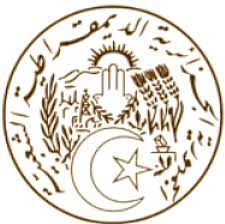 REPUBLIQUE ALGERIENNE DEMOCRATIQUE ET POPULAIRESTATEMENT BY THE DELEGATION OF ALGERIA41th SESSION OF THE WORKING GROUP ON UNIVERSIAL PERIODIC REVIEWCONSIDERATION OF THE NATIONAL REPORT OF FINLANDGENEVA, 09 November 2022Mr. President,Algeria welcomes the delegation of Finland to the 4th cycle of the UPR.We take note with appreciation that the Finnish institutional framework has been further expanded with an Ombudsperson for the Elderly, a special rapporteur on violence against women, and with the Rule of Law Centre operating within the University of Helsinki. As a contribution to Finland’s ongoing efforts in the promotion and protection of human rights, my delegation would like to recommend that the country:Continue its good efforts to fight against discrimination, racism and hate speech.Continue its efforts to prevent violence against womenConsider ways forward for the ratification of the International Convention on the Protection of the Rights of All Migrant Workers and Members of Their Families In conclusion, we wish to the delegation of Finland, a very successful review.Thank youMISSION PERMANENTE D’ALGERIEAUPRES DE L’OFFICE DES NATIONS UNIES A GENEVE ET DES ORGANISATIONS INTERNATIONALES EN SUISSEالبعثة الدائمة للجزائر لدى مكتب الأمم المتحدة بجنيف والمنظمات الدولية بسويسرا